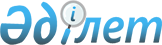 Об определении размера и порядка оказания жилищной помощи в Глубоковском районе
					
			Утративший силу
			
			
		
					Решение Глубоковского районного маслихата Восточно-Казахстанской области от 25 февраля 2015 года N 33/2-V. Зарегистрировано Департаментом юстиции Восточно-Казахстанской области 31 марта 2015 года N 3794. Утратило силу решением Глубоковского районного маслихата Восточно-Казахстанской области от 20 марта 2024 года № 10/5-VIII
      Сноска. Утратило силу решением Глубоковского районного маслихата Восточно-Казахстанской области от 20.03.2024 № 10/5-VIII (вводится в действие по истечении десяти календарных дней после дня его первого официального опубликования).
      Сноска. Заголовок решения в редакции решения Глубоковского районного маслихата Восточно-Казахстанской области от 22.10.2022 № 25/3-VII (вводится в действие по истечении десяти календарных дней после дня его первого официального опубликования).
      Примечание ИЗПИ.
      В тексте документа сохранена пунктуация и орфография оригинала.
      В соответствии с подпунктом 15) пункта 1 статьи 6 Закона Республики Казахстан "О местном государственном управлении и самоуправлении в Республике Казахстан" и постановлением Правительства Республики Казахстан от 30 декабря 2009 года № 2314 "Об утверждении Правил предоставления жилищной помощи" Глубоковский районный маслихат РЕШИЛ:
      Сноска. Преамбула в редакции решения Глубоковского районного маслихата Восточно-Казахстанской области от 22.10.2022 № 25/3-VII (вводится в действие по истечении десяти календарных дней после дня его первого официального опубликования).
      1. Определить размер и порядок оказания жилищной помощи в Глубоковском районе согласно приложению 1 к настоящему решению.
      Сноска. Пункт 1 в редакции решения Глубоковского районного маслихата Восточно-Казахстанской области от 22.10.2022 № 25/3-VII (вводится в действие по истечении десяти календарных дней после дня его первого официального опубликования).
      2. Признать утратившими силу некоторые решения Глубоковского районного маслихата согласно приложению 2 к настоящему решению.
      Сноска. Пункт 2 в редакции решения Глубоковского районного маслихата Восточно-Казахстанской области от 22.10.2022 № 25/3-VII (вводится в действие по истечении десяти календарных дней после дня его первого официального опубликования).
      3. Настоящее решение вводится в действие по истечении десяти календарных дней после дня его первого официального опубликования.
      Сноска. Текст в правом верхнем углу приложения в редакции решения Глубоковского районного маслихата Восточно-Казахстанской области от 22.10.2022 № 25/3-VII (вводится в действие по истечении десяти календарных дней после дня его первого официального опубликования). Размер и порядок оказания жилищной помощи в Глубоковском районе
      Сноска. Приложение 1 в редакции решения Глубоковского районного маслихата Восточно-Казахстанской области от 22.10.2022 № 25/3-VII (вводится в действие по истечении десяти календарных дней после дня его первого официального опубликования).
      1. Жилищная помощь предоставляется за счет средств местного бюджета малообеспеченным семьям (гражданам) постоянно проживающим и зарегистрированным на территории Глубоковского района в жилище, которое находится на праве собственности как единственное жилище на территории Республики Казахстан, а также нанимателям (поднанимателям) жилища из государственного жилищного фонда и жилища, арендованного местным исполнительным органом в частном жилищном фонде, на оплату:
      расходов на управление объектом кондоминиума и содержание общего имущества объекта кондоминиума, в том числе капитальный ремонт общего имущества объекта кондоминиума;
      потребления коммунальных услуг и услуг связи в части увеличения абонентской платы за телефон, подключенный к сети телекоммуникаций;
      расходов за пользование жилищем из государственного жилищного фонда и жилищем, арендованным местным исполнительным органом в частном жилищном фонде.
      Доля предельно допустимых расходов к совокупному доходу малообеспеченной семьи (гражданина) в размере 10 (десяти) процентов.
      Расходы малообеспеченной семьи (граждан), принимаемые к исчислению жилищной помощи, определяются как сумма расходов по каждому из вышеуказанных направлений.
      2. Назначение жилищной помощи осуществляется государственным учреждением "Отдел занятости и социальных программ Глубоковского района" (далее – уполномоченный орган).
      3. Совокупный доход малообеспеченной семьи (гражданина) исчисляется уполномоченным органом за квартал, предшествовавший кварталу обращения за назначением жилищной помощи, в порядке, определяемом приказом Министра индустрии и инфраструктурного развития Республики Казахстан "Об утверждении Порядка исчисления совокупного дохода семьи (гражданина Республики Казахстан), претендующей на получение жилищной помощи" от 24 апреля 2020 года № 226 (зарегистрирован в Реестре государственной регистрации нормативных правовых актов под № 20498).
      4. Жилищная помощь определяется как разница между суммой оплаты расходов на управление объектом кондоминиума и содержание общего имущества объекта кондоминиума, в том числе капитальный ремонт общего имущества объекта кондоминиума, потребление коммунальных услуг и услуг связи в части увеличения абонентской платы за телефон, подключенный к сети телекоммуникаций, пользование жилищем из государственного жилищного фонда и жилищем, арендованным местным исполнительным органом в частном жилищном фонде, и предельно допустимым уровнем расходов малообеспеченных семей (граждан) на эти цели, установленным Глубоковским районным маслихатом.
      При назначении жилищной помощи принимается норма площади в размере не менее 15 (пятнадцати) квадратных метров и не более 18 (восемнадцати) квадратных метров полезной площади на человека, но не менее однокомнатной квартиры или комнаты в общежитии.
      5. Выплата компенсации повышения тарифов абонентской платы за оказание услуг телекоммуникации социально-защищаемым гражданам осуществляется в соответствии с постановлением Правительства Республики Казахстан от 14 апреля 2009 года № 512 "О некоторых вопросах компенсации повышения тарифов абонентской платы за оказание услуг телекоммуникаций социально защищаемым гражданам".
      6. Для назначения жилищной помощи малообеспеченная семья (гражданин) (либо его представитель по нотариально заверенной доверенности) обращается в Некоммерческое акционерное общество "Государственная корпорация "Правительство для граждан" (далее – Государственная корпорация) и/или на веб портале "Электронного правительства", согласно Правилам предоставления жилищной помощи, утвержденным постановлением Правительства Республики Казахстан от 30 декабря 2009 года № 2314.
      Срок рассмотрения документов и принятия решения о предоставлении жилищной помощи либо мотивированный ответ об отказе со дня принятия полного комплекта документов от Государственной корпорации либо через веб-портал "электронного правительства" составляет восемь рабочих дней.
      7. Жилищная помощь оказывается по предъявленным поставщиками счетам о ежемесячных взносах на управление объектом кондоминиума и содержание общего имущества объекта кондоминиума, в том числе капитальный ремонт общего имущества объекта кондоминиума согласно смете расходов и счетам на оплату коммунальных услуг за счет бюджетных средств малообеспеченным семьям (гражданам).
      8. Назначение жилищной помощи осуществляется в пределах средств, предусмотренных районным бюджетом на соответствующий финансовый год малообеспеченным семьям (гражданам).
      9. Выплата жилищной помощи малообеспеченным семьям (гражданам) осуществляется уполномоченным органом через банки второго уровня путем перечисления начисленных сумм на лицевые счета получателей жилищной помощи.
      Сноска. Текст в правом верхнем углу приложения в редакции решения Глубоковского районного маслихата Восточно-Казахстанской области от 22.10.2022 № 25/3-VII (вводится в действие по истечении десяти календарных дней после дня его первого официального опубликования). Перечень утративших силу некоторых решений Глубоковского районного маслихата
      1. Решение Глубоковского районного маслихата от 30 июля 2010 года № 25/11-IV "Об утверждении Правил оказания малообеспеченным семьям (гражданам) жилищной помощи" (зарегистрировано в Реестре государственной регистрации нормативных правовых актов за № 5-9-135), опубликовано 17 сентября 2010 года в газетах "Ақ бұлақ", "Огни Прииртышья".
      2. Решение Глубоковского районного маслихата от 29 декабря 2010 года № 28/11-IV "О внесении изменения в решение от 30 июля 2010 года № 25/11-IV "Об утверждении Правил оказания малообеспеченным семьям (гражданам) жилищной помощи"" (зарегистрировано в Реестре государственной регистрации нормативных правовых актов за № 5-9-143), опубликовано 1 февраля 2011 года в газетах "Ақ бұлақ", "Огни Прииртышья".
      3. Решение Глубоковского районного маслихата от 14 марта 2012 года № 4/15-IV "О внесении изменений в решение от 30 июля 2010 года № 25/11- IV "Об утверждении Правил оказания малообеспеченным семьям (гражданам) жилищной помощи"" (зарегистрировано в Реестре государственной регистрации нормативных правовых актов за № 5-9-158), опубликовано 24 апреля 2012 года в газетах "Ақ бұлақ", "Огни Прииртышья".
      4. Решение Глубоковского районного маслихата от 20 ноября 2012 года № 10/4-V "О внесении изменений в решение от 30 июля 2010 года № 25/11-IV "Об утверждении Правил оказания малообеспеченным семьям (гражданам) жилищной помощи"" (зарегистрировано в Реестре государственной регистрации нормативных правовых актов за № 2786), опубликовано 18 января 2013 года в газетах "Ақ бұлақ", "Огни Прииртышья".
      5. Решение Глубоковского районного маслихата от 12 ноября 2013 года № 20/3-V "О внесении изменений и дополнения в решение Глубоковского районного маслихата от 30 июля 2010 года № 25/11-IV "Об утверждении Правил оказания малообеспеченным семьям (гражданам) жилищной помощи"" (зарегистрировано в Реестре государственной регистрации нормативных правовых актов за № 3110), опубликовано 20 и 24 декабря 2013 года в газетах "Ақ бұлақ", "Огни Прииртышья".
      6. Решение Глубоковского районного маслихата от 1 февраля 2014 года № 23/2-V "О внесении изменений в решение Глубоковского районного маслихата от 30 июля 2010 года № 25/11-IV "Об утверждении Правил оказания малообеспеченным семьям (гражданам) жилищной помощи"" (зарегистрировано в Реестре государственной регистрации нормативных правовых актов за № 3194), опубликовано 18 марта 2014 года в газетах "Ақ бұлақ", "Огни Прииртышья".
      7. Решение Глубоковского районного маслихата от 24 июля 2014 года № 28/7-V "О внесении изменений в решение Глубоковского районного маслихата от 30 июля 2010 года № 25/11-IV "Об утверждении Правил оказания малообеспеченным семьям (гражданам) жилищной помощи"" (зарегистрировано в Реестре государственной регистрации нормативных правовых актов за № 3466), опубликовано 12 сентября 2014 года в газетах "Ақ бұлақ", "Огни Прииртышья".
      8. Решение Глубоковского районного маслихата от 23 декабря 2014 года № 32/7-V "О внесении изменений в решение Глубоковского районного маслихата от 30 июля 2010 года № 25/11-IV "Об утверждении Правил оказания малообеспеченным семьям (гражданам) жилищной помощи"" (зарегистрировано в Реестре государственной регистрации нормативных правовых актов за № 3656), опубликовано 6 февраля 2015 года в газетах "Ақ бұлақ", "Огни Прииртышья".
					© 2012. РГП на ПХВ «Институт законодательства и правовой информации Республики Казахстан» Министерства юстиции Республики Казахстан
				
      Председатель сессии

Ф. Сатаева

      Секретарь Глубоковскогорайонного маслихата

А. Баймульдинов
Приложение 1 
к решению Глубоковского 
районного маслихата 
от 25 февраля 2015 года 
№ 33/2-VПриложение 2 
к решению Глубоковского 
районного маслихата 
от 25 февраля 2015 года 
№ 33/2-V